Проект                                     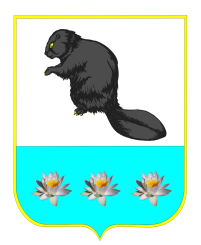 Собрание представителейсельского поселения Бобровкамуниципального района КинельскийСамарской области____________________________________________________РЕШЕНИЕ№	                                                                                        года«О внесении изменений в Программу комплексногоразвития транспортной инфраструктуры сельского поселения Бобровкамуниципального района КинельскийСамарской области на 2017-2033 гг.»В соответствии с пунктом 4.1 статьи 6 Градостроительного кодекса Российской Федерации, Федеральным законом от 06.10.2003 №131-ФЗ «Об общих принципах организации местного самоуправления в Российской Федерации», постановлением Правительства Российской Федерации от 25.12.2015 №1440 «Об утверждении требований к программам комплексного развития транспортной инфраструктуры поселений, городских округов», руководствуясь Уставом сельского поселения Бобровка муниципального района Кинельский Самарской области, в целях определения приоритетных по социальной значимости стратегических линий устойчивого развития сельского поселения Бобровка - доступных для потенциала территории, адекватных географическому, демографическому, экономическому, транспортному потенциалу, перспективных и актуальных для социума поселения, Собрание представителей сельского поселения Бобровка муниципального района Кинельский Самарской областиРЕШИЛО:1. Внести изменения в Программу комплексного развития транспортной инфраструктуры сельского поселения Бобровка муниципального района Кинельский Самарской области на 2017-2033 гг., утвержденную решением Собрания представителей сельского поселения Бобровка от 21.11.2017 г. № 204 (далее – Программа)следующего содержания:а) «В Паспорте Программы Позицию «Объемы и источники финансирования мероприятий Программы» изложить в следующей редакции «Общий объем финансирования Программы за счет средств местного бюджета составляет 397828,80 тыс. рублей, в том числе по годам:2017 год — 4703,05 тыс. рублей;2018 год — 2658,19 тыс. рублей;2019 год — 1701,90 тыс. рублей;2020 год — 11282,50 тыс. рублей;2021 год — 1119,20 тыс. рублей;2022 год — 1198,50 тыс. рублей;2023 год – 1227,30 тыс. рублей;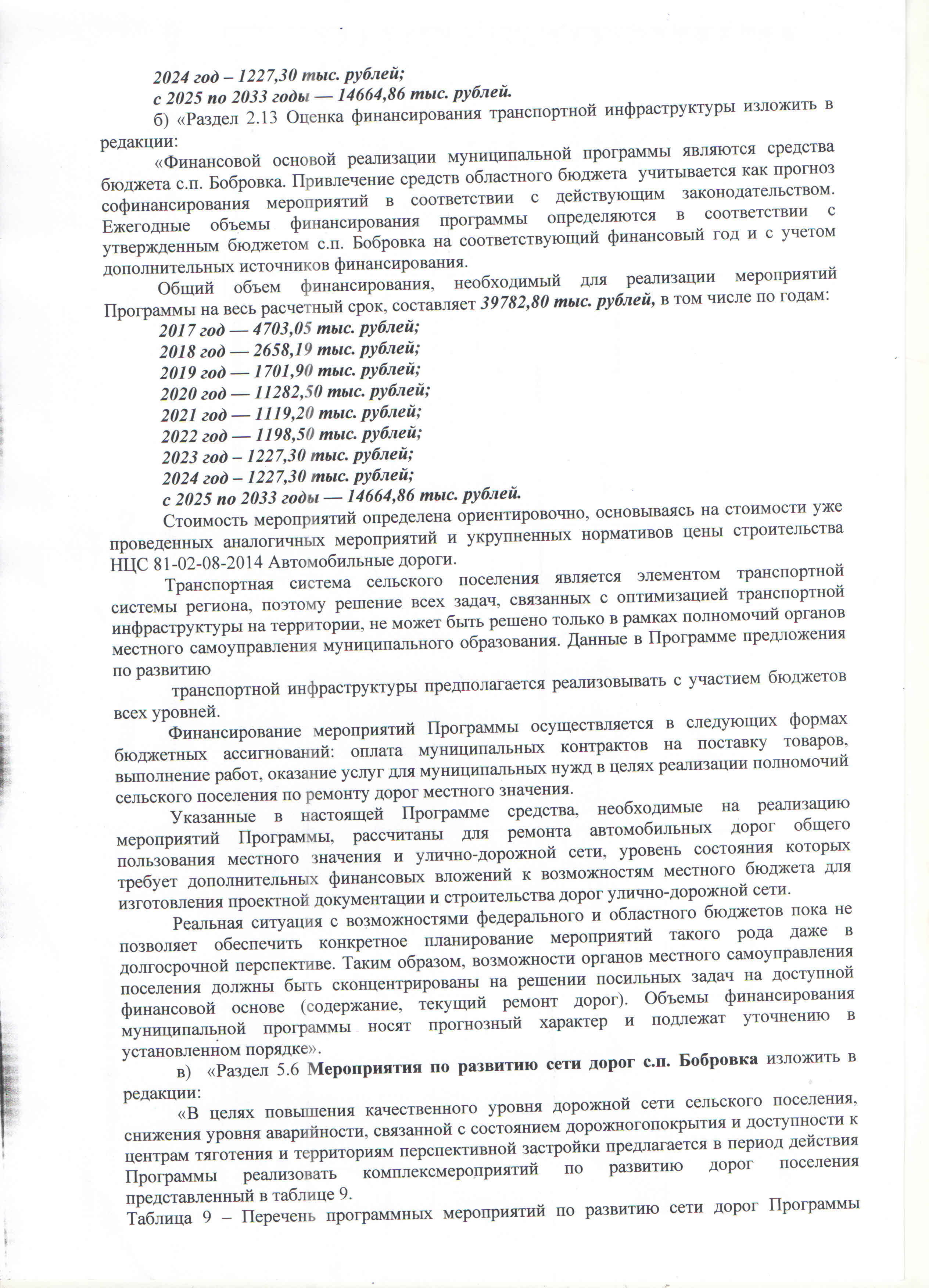 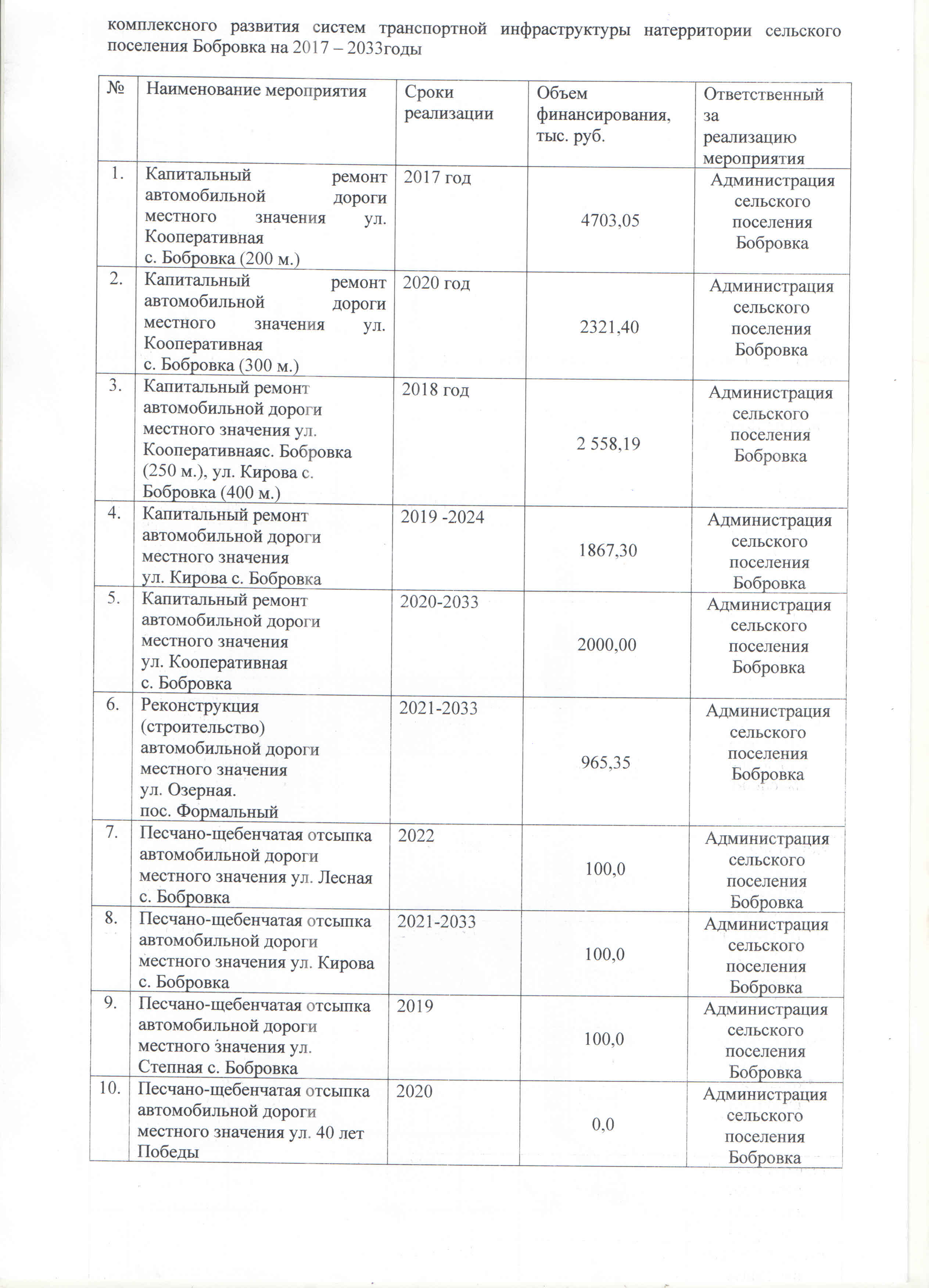 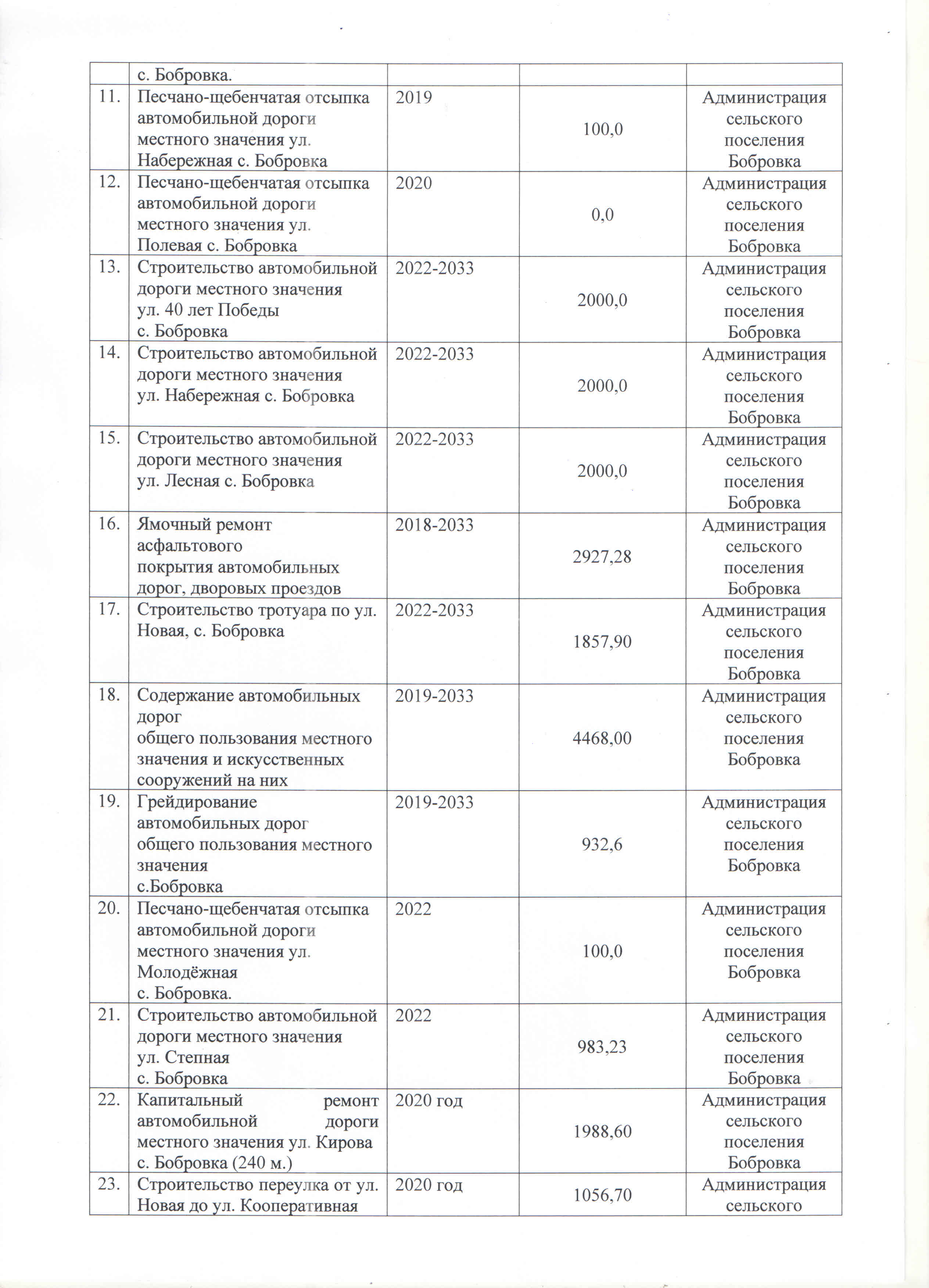 г) «Мероприятия Программы» изложить в редакции согласно приложению.2. Опубликовать настоящее решение в газете «Бобровские вести» и на  сайте муниципального района Кинельский www.kinel.ru в разделе «Градостроительство» (Документы территориального планирования).3. Настоящее решение вступает в силу после его официального опубликования.И.о. Главы сельского поселенияБобровка 								         Ю.М. ХодателеваПредседатель Собрания представителей сельского поселения Бобровка                                            Л.Н. Литовка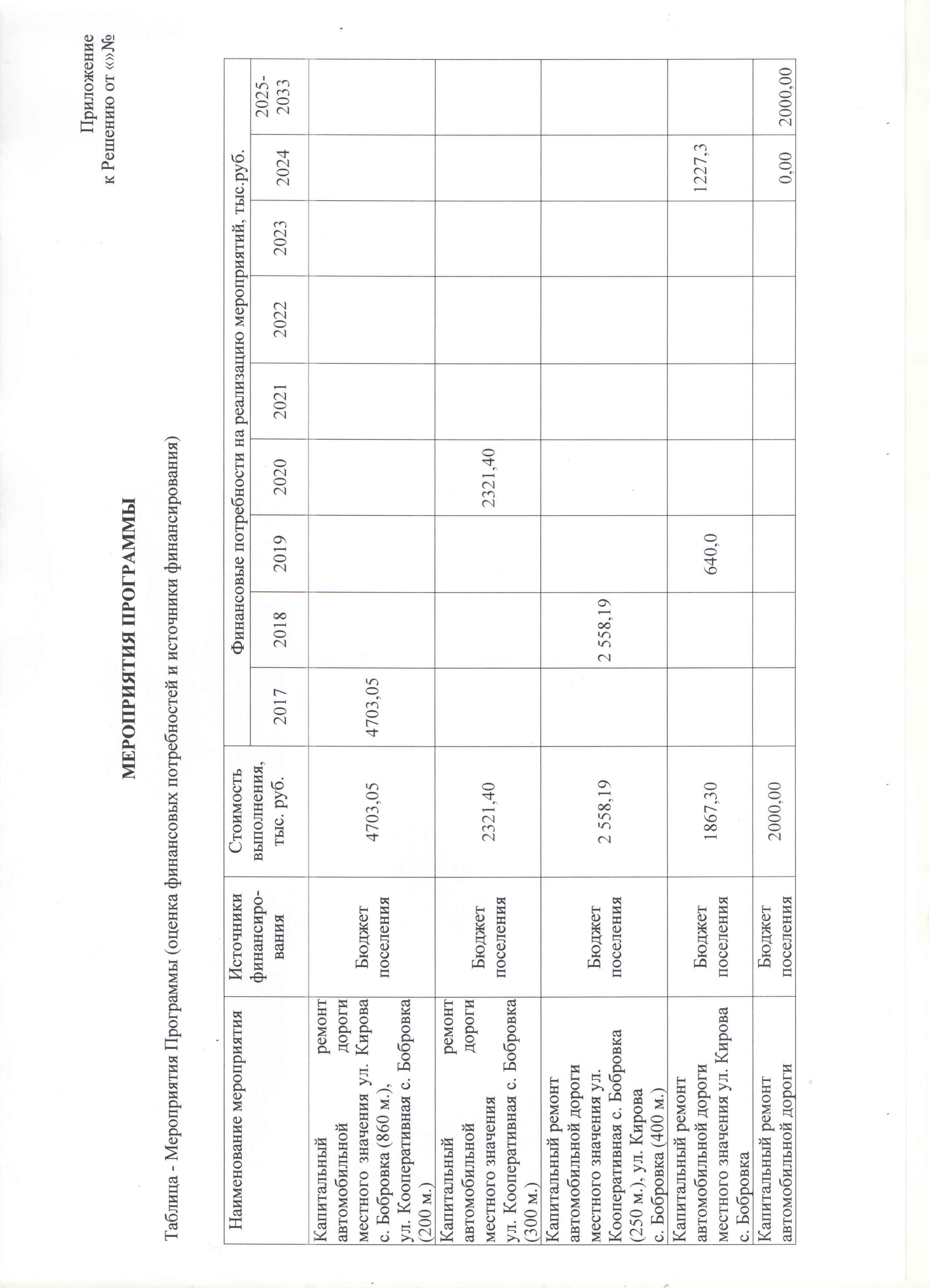 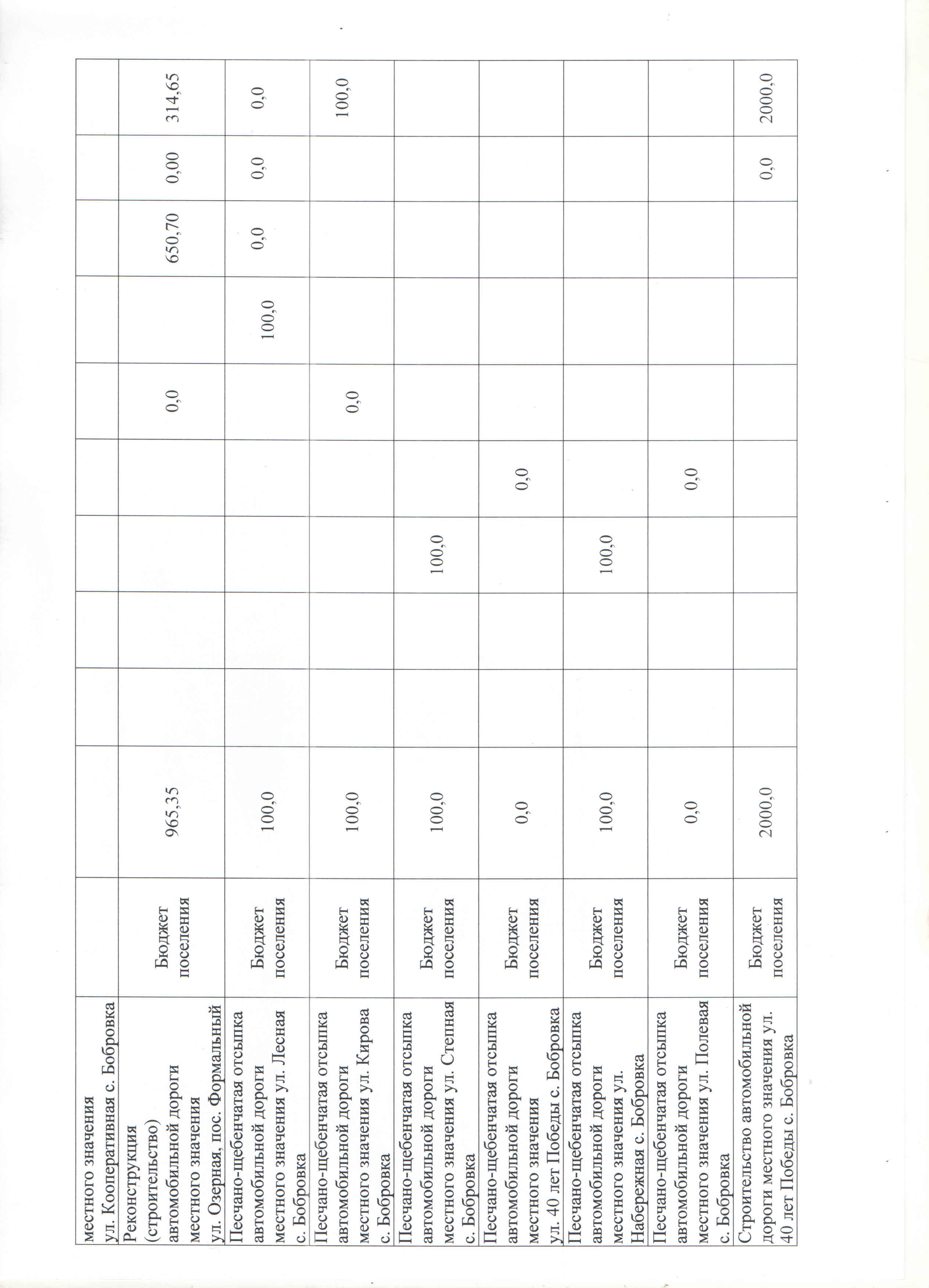 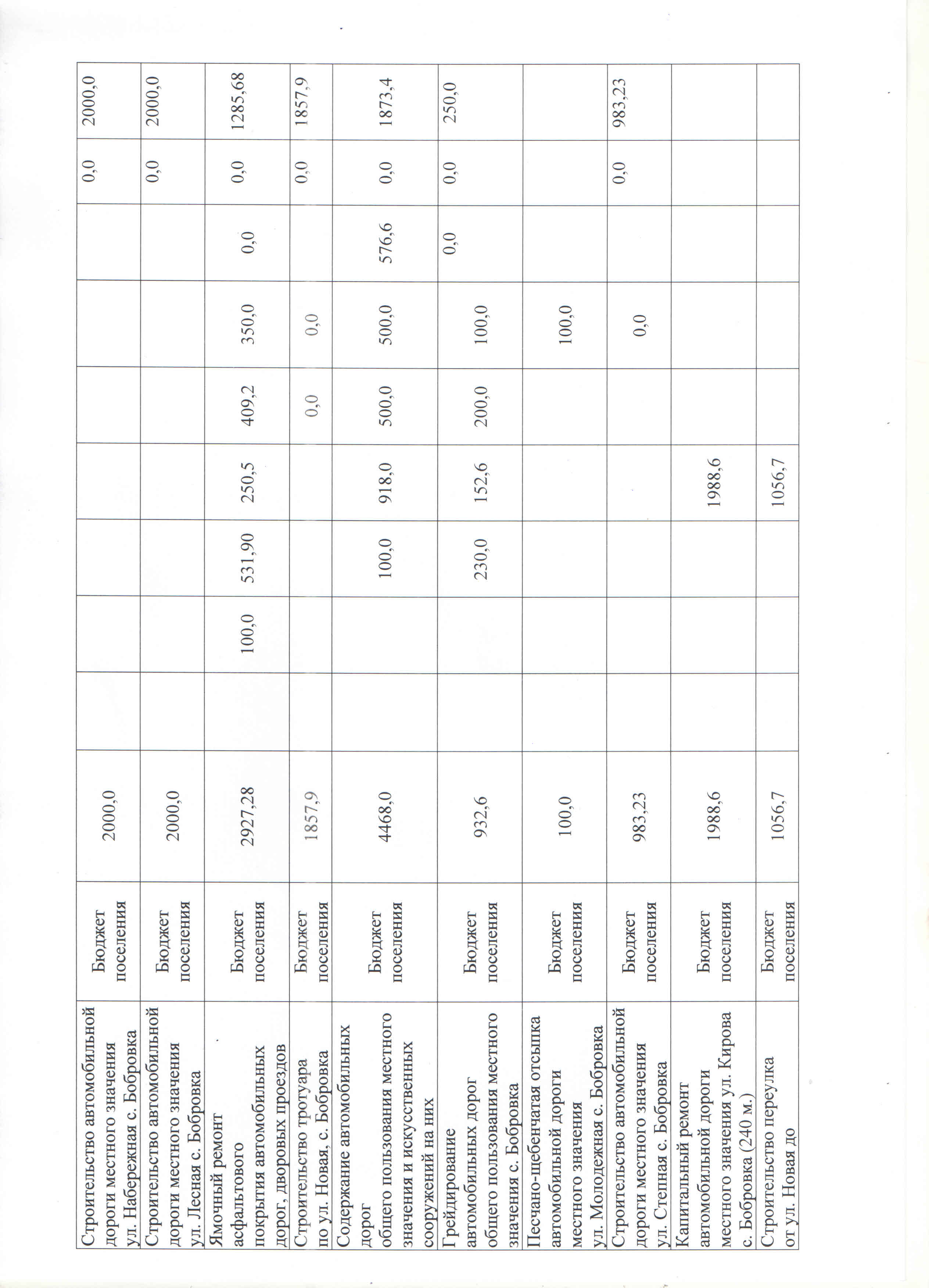 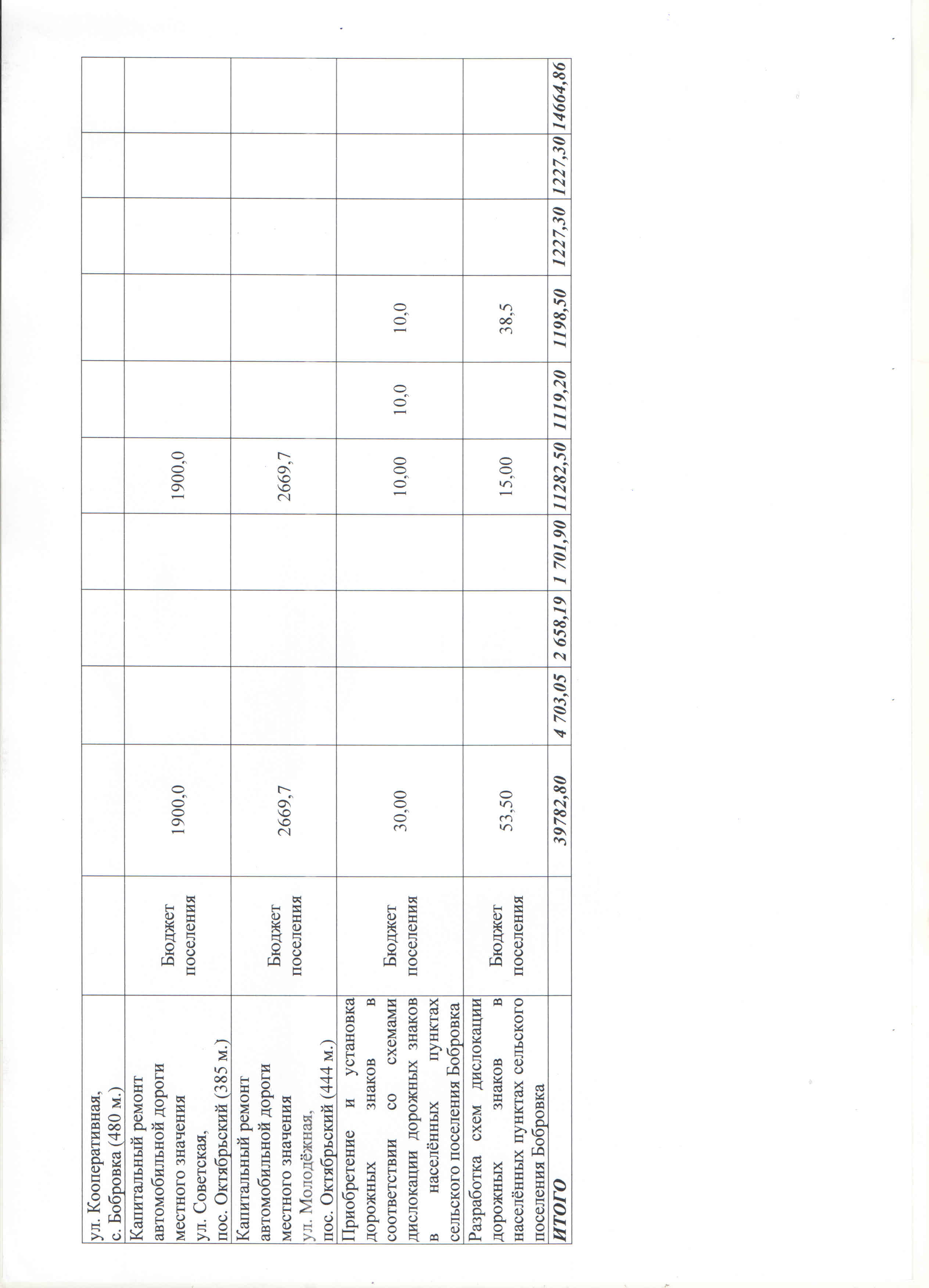 с. Бобровка (480 м.)поселения Бобровка25.Капитальный ремонт автомобильной дороги местного значения ул. Советская пос. Октябрьский (240 м.)2020 год1900,00Администрация сельского поселения Бобровка26.Капитальный ремонт автомобильной дороги местного значения ул. Молодёжная пос. Октябрьский (444 м.)2020 год2669,70Администрация сельского поселения Бобровка27.Приобретение и установка дорожных знаков в соответствии со схемами дислокации дорожных знаков в населённых пунктах сельского поселения Бобровка2020 – 2022 30,00Администрация сельского поселения Бобровка28.Разработка схем дислокации дорожных знаков в населённых пунктах сельского поселения Бобровка2020 – 2022 53,50Администрация сельского поселения БобровкаИтого:39782,80